AMBIENT MONITORING REPORTSTATE 30-16 PADKERR-MCGEE OIL & GAS ONSHORE LPPrepared For: Kerr-McGee Oil & Gas Onshore LP1099 18th St #1800
Denver, Colorado 80202Prepared By:Montrose Air Quality Services, LLC990 W. 43rd Avenue
Denver, Colorado 80211Document Number: 			085AA-011278-RT-187Reporting Period:				September 27 through October 3, 2022Report Date: 					October 4, 2022Table of ContentsProject Overview	3Summary	3Project Scope	3Contact Information	3Sampling Locations for Monitoring	4Summary of Down Time or Equipment Malfunction	5Summary of Investigations and Response	5On-Site IR Inspections	5Discussion of Results	5Summary of Results	7Figure 1 – State 30-16HZ VOC Data	7Figure 2 – State 30-16HZ Meteorological Data	8Project OverviewSummaryMontrose Air Quality Services, LLC (Montrose) was contracted by Kerr-McGee Oil & Gas Onshore LP (Kerr-McGee) to conduct air monitoring at the State 30-16HZ Pad.  This report covers the reporting period from September 27 through October 3, 2022. Facility monitoring commenced on September 10, 2021. Air Monitoring was conducted in accordance with applicable portions of the Kerr-McGee Air Monitoring Program that has been approved by Colorado Department Public Health and Environment (CDPHE).  There were no readings from the continuous PID analyzers above the Investigation Levels.   Operation and maintenance of the PID analyzer followed procedures in the Quality Assurance Project Plan (QAPP) provided in the Kerr-McGee Air Monitoring Program.  The analyzer used in this monitoring program was last calibrated on September 24, 2022 in accordance with the QAPP.Project ScopeThe PID analyzer used at the State 30-16HZ Pad (named “SPOD”) was manufactured by SENSIT.  The sensor is solar powered and transmits data to the data platform via LTE cell technology.  The data is 128-bit encrypted during transmission.  One (1) sensor monitored for VOCs and meteorological parameters during the reporting period.  All sampling was performed by Montrose.  Contact Information The contact information for each of the principal parties is summarized in the tables below:Sampling Locations for MonitoringSampling locations are labeled by ID on the map below.  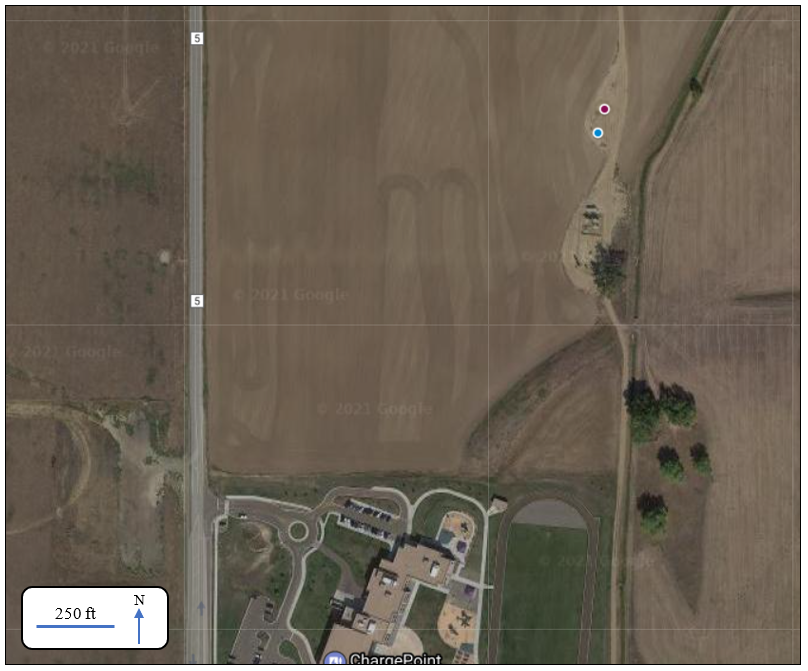 GPS coordinates of the locations are listed in the following table. Summary of Down Time or Equipment MalfunctionThe PID Analyzer data recovery, which includes equipment malfunctions, during the reporting period are shown in the table below.  Summary of Investigations and ResponseThe Kerr-McGee Air Monitoring Program establishes Investigation Levels for the continuous monitors. If an Investigation Level is triggered, the monitoring program outlines an Investigation Level Response for each level.  During this reporting period, there were no continuous monitor readings that exceeded an Investigation Level.Investigation Level 3: No notifications to Town of Erie within forty-eight (48) hours of responsive action(s) taken as a result of recorded values in excess of the Investigation Level 3 were required.On-Site IR InspectionsInspections are being conducted by the Oxy IR Team at the State Well 30-16 Pad using an optical gas imaging camera or more commonly referred to as an IR camera.  The IR camera detects hydrocarbons, which includes methane, and volatile organic compound (VOC) emissions.An IR inspection was conducted recently at the State Well 30-16 and no emissions were detected during the inspection.  Discussion of ResultsThe 15-minute block averages for the PID VOC results for the air sampling can be found in Figure 1.  Meteorological data, collected on the PID analyzer onsite, for the reporting period can be found in the Figure 2.Summary of ResultsFigure 1 – State 30-16HZ VOC DataThe graph below is shown for the PID Analyzer installed at the State 30-16HZ facility during the reporting period and is plotted with 15-minute averages.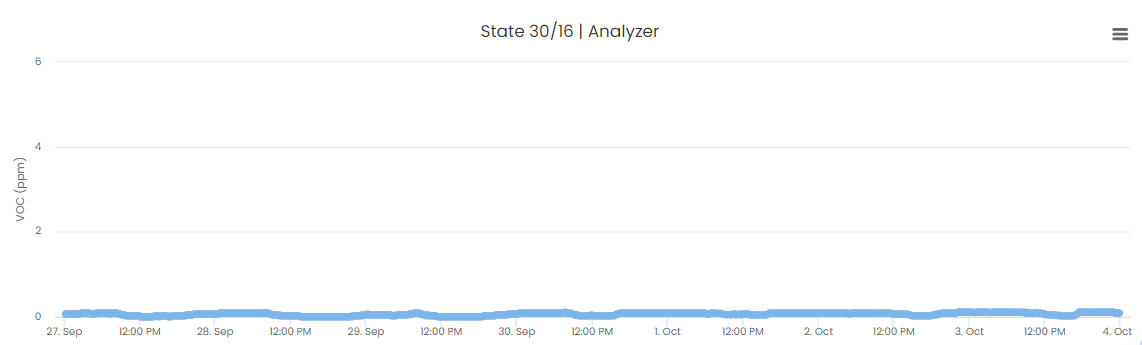 Figure 2 – State 30-16HZ Meteorological DataThe wind rose below is shown for State 30-16HZ facility and is plotted with 15-minute averages.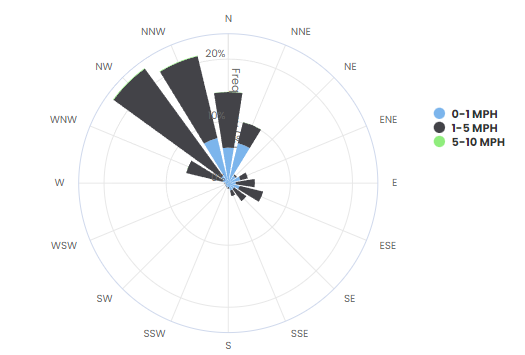 Chad SchlichtemeierJames GarrettOxy USA Inc. Montrose Air Quality Services, LLC1099 18th Street990 West 43rd AveDenver, CO  80202Denver, CO 80216Phone: (720) 929-6867Phone: (303) 670-0530E-mail: Chad_Schlichtemeier@Oxy.comE-mail: Jagarrett@Montrose-Env.comLocation TagDescriptionState Pad Monitoring WellsPID AnalyzerLocationGPS CoordinatesMonitoring TechnologyState Pad Monitoring Wells40.05433, -105.01451NAPID Analyzer40.05417, -105.01459PID AnalyzerPID Analyzer Data Recovery 100.00%Prepared by: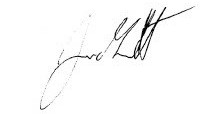 James Garrett